REGULAMIN ŚWIETLICOWEGO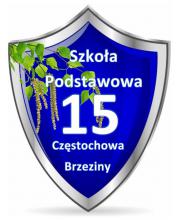 KONKURSU PLASTYCZNEGO„PANI WIOSNA”Organizatorem konkursu jest świetlica szkolna Szkoła Podstawowa nr 15 im. Polskich Noblistów w Częstochowie.Cele konkursu:rozwijanie wyobraźni i wrażliwości estetycznej,kształcenie zdolności manualnych dzieci,prezentacja dziecięcej twórczości plastycznej,twórcza organizacja czasu wolnego.Zasady uczestnictwa:W konkursie biorą udział podopieczni świetlicy szkolnej. Zadanie konkursowe polega na wykonaniu pracy plastycznej związanej z tematem „Pani Wiosna”. Format i technika pracy dowolne. Liczy się przede wszystkim samodzielność wykonania, kreatywność, estetyka i wkład pracy. Prace konkursowe należy dostarczyć do organizatorów do dnia 16.03.2022r. Laureaci otrzymają nagrody rzeczowe oraz dyplomy.Wyniki konkursu zostaną ogłoszone w dniu 21.03.2022 r. na tablicy ogłoszeń 
w świetlicy szkolnej.ORGANIZATORZY SERDECZNIE ZACHĘCAJĄ DO UDZIAŁU W KONKURSIE!Anna Nanys, Alicja Buła, Małgorzata RoznowskaSZKOŁA PODSTAWOWA NR 15 IM. POLSKICH NOBLISTÓW
ul. Wirażowa 8
42-202 Częstochowa